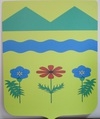 АДМИНИСТРАЦИЯ ПОДГОРНОСИНЮХИНСКОГО СЕЛЬСКОГО ПОСЕЛЕНИЯ ОТРАДНЕНСКОГО РАЙОНА ПОСТАНОВЛЕНИЕот 01.04.2024                   		                                                            № 14ст-ца Подгорная СинюхаО назначении ответственного должностного лица за направление сведений о лице, которое было уволено (чьи полномочия были прекращены) в связи с утратой доверия за совершение коррупционного правонарушения для включения в реестр лиц, уволенных в связи с утратой доверия и исключение сведений из него	В соответствии со статьей 15 Федерального закона от 25 декабря 2008 года № 273-ФЗ «О противодействии коррупции», постановлением Правительства Российской Федерации от 05.03.2018 № 228 «О реестре лиц, уволенных в связи с утратой доверия», руководствуясь Законом Краснодарского края от 3 октября 2014 года № 3036-КЗ "О порядке увольнения (освобождения от должности) лиц, замещающих государственные должности Краснодарского края, в связи с утратой доверия», закона Краснодарского края от 5 июля 2018 № 3821-КЗ «О внесении изменений в некоторые законодательные акты Краснодарского края» п о с т а н о в л я ю :1. Назначить ответственным должностным лицом за направление сведений о лице, которое было уволено (чьи полномочия были прекращены) в связи с утратой доверия за совершение коррупционного правонарушения (далее – сведения), для включения в реестр лиц, уволенных в связи с утратой доверия, и исключение сведений из него и направления их в Администрацию Краснодарского края начальника общего отдела администрации Подгорносинюхинского сельского поселения Отрадненского района А.Н. Науменко.2. На период отсутствия ответственного должностного лица (отпуск, временная нетрудоспособность, командировка) его обязанности по направлению сведений выполняет лицо его замещающее.3. Контроль за исполнением настоящего постановления оставляю за собой.Исполняющий обязанностиглавы Подгорносинюхинского сельского поселения Отрадненского района                                                 А.Н. Науменко